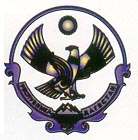 		Р Е С П У Б Л И К А   Д А Г Е С Т А НАДМИНИСТРАЦИЯ МУНИЦИПАЛЬНОГО РАЙОНА        «ТЛЯРАТИНСКИЙ РАЙОН»Инд. - 368420 Тляратинский район с. Тлярата, тел. (8265)3-42-34, 3-42-0527.07.2020 г.                                                                                      №18/4-п ПОСТАНОВЛЕНИЕОб утверждении перечней коррупционно-опасных сфер деятельности администрации муниципального образования «Тляратинский район» и должностей муниципальной службы, замещение которых связано с коррупционными рискамиВ соответствии с Федеральными законами Российской Федерации от 25 декабря 2008г. №273-ФЗ противодействии коррупции» от 2 марта 2007 г. № 25-ФЗ «О муниципальной службе в Российской Федерации», Законом Республики Дагестан от 11марта 2008 г. № 9 «О муниципальной службе в Республике Дагестан»,- 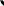 п о с т а н о в л я ю:Утвердить перечень коррупционно-опасных сфер деятельности администрации муниципального образования «Тляратинский район» согласно приложению № 1.Утвердить перечень должностей администрации МР «Тляратинский район», замещение которых связано с коррупционными рисками согласно приложению № 2.З. Руководителю аппарата администрации «Тляратинский район» (Магомедалиеву К.Р.) довести настоящее постановление до муниципальных служащих, замещающих должности, включенные в перечень должностей муниципальной службы с высоким риском коррупционных проявлений, лично под роспись.Разместить настоящее постановление на официальном сайте администрации МР «Тляратинский район» в сети Интернет.Контроль исполнения настоящего постановления оставляю за собой.Глава АдминистрацииМР «Тляратинский район»	                                Р.Г. Раджабов           Приложение №1к постановлению главы МРТляратинский район от 27.07.2020 г. № 18/4-п_Перечень коррупционно-опасных сфер деятельности администрации МР «Тляратинский район»             Приложение №2      к постановлению главы МР      Тляратинский район от       06.06.2020 7г. № 16/4-п Переченьдолжностей администрации МР «Тляратинский район» замещение, которых связано с коррупционными рискамиЗаместители главы МР «Тляратинский район»;Руководитель аппарата администрации МР «Тляратинский район»;      3. Начальник отдела сельского хозяйства и земельных отношений, администрации МР «Тляратинский район»;4, Начальник финансового отдела администрации МР «Тляратинский район»;Начальник отдела экономики и имущественных отношений администрации МР Тляратинский район»Начальник Аппарата образования администрации МР «Тляратинский район»;Начальник отдела ФК, спорта и делам молодежи администрации МР «Тляратинский район»;Главный бухгалтер администрации МР «Тляратинский район»;Уполномоченный по делам архитектуры, строительства и ЖКХ;Руководитель МБУ «Центр культуры, информации и печати» МР «Тляратинский район»;Директор МБУ «(Централизованная бухгалтерия казенных и бюджетных учреждений района».№п/пСферы деятельностиАдминистрация МР«Тляратинский район» (структурное подразделениеАдминистрация МР«Тляратинский район» (структурное подразделение1.Определение поставщиков (подрядчиков, исполнителей) на закупку товаров (работ, услуг) для нужд муниципальных заказчиков (заказчиков), обеспечение размещения заказов на поставки товаров, выполнение работ, оказание услуг для муниципальных нужд, исполнение и контроль над исполнением муниципального заказаОтдел экономики и имущее отношений администрации МР «Тляратинский район»Отдел экономики и имущее отношений администрации МР «Тляратинский район»2.Содействие развитию малого и среднего предпринимательства на территории муниципального образования «Тляратинский район»Отдел экономики и имущественных отношений администрации, МР «Тляратинский район»Отдел экономики и имущественных отношений администрации, МР «Тляратинский район»3.Владение, пользование и распоряжение муниципальным имуществом, осуществление контроля за использованием и сохранностью муниципального имущества, осуществление муниципального земельного контроля, управление и распоряжение земельными участками, находящимися в муниципальной собственностиОтдел экономики и имущественных отношений администрацииМР «Тляратинский район»Отдел экономики и имущественных отношений администрацииМР «Тляратинский район»4.Выдача разрешений на установку рекламных конструкций, аннулирование таких конструкций, выдача предписаний о демонтаже самовольно вновь установленных рекламных конструкций, выдача разрешений на строительство, реконструкцию, капитальный ремонт и на ввод объектов в эксплуатацию, в соответствии с градостроительным законодательствомуполномоченный по делам архитектуры, строительства и ЖКХ администрацииМР «Тляратинский район»уполномоченный по делам архитектуры, строительства и ЖКХ администрацииМР «Тляратинский район»5.Предоставление муниципальных гарантий, бюджетных кредитов, управление муниципальным долгом, составление и рассмотрение проекта бюджета муниципального района, утверждение и исполнение бюджета муниципального района, осуществление контроля за его исполнением, составление и утверждение отчета об исполнении бюджета муниципального района, контроль за соблюдением установленного порядка ведения бухгалтерского учета и проведение проверки состояния бюджетного учета учреждений, финансируемых из бюджета муниципального образования  Тляратинский район»Финансовый отдел администрацииМР «Тляратинский район»Финансовый отдел администрацииМР «Тляратинский район»6.Организация предоставления общедоступного и бесплатного начального, общего, основного общего, среднего (полного) общего образования по основным общеобразовательным программам, общедоступного бесплатного дошкольного образования на территории района, а также организация отдыха детей в каникулярное времяОтдел образования администрации МР «Тляратинский район»Отдел образования администрации МР «Тляратинский район»7.Оказание государственных услуг по государственной регистрации актов гражданского состоянияОказание государственных услуг по государственной регистрации актов гражданского состоянияОтдел ЗАГС администрации МР «Тляратинский район»Отдел ЗАГС администрации МР «Тляратинский район»8.Проведение правовой экспертизы муниципальных правовых актов (проектов) администрации муниципального образования «Тляратинский район», представление в судах общей юрисдикции, арбитражных судах интересов администрации МО «Тляратинский район»Проведение правовой экспертизы муниципальных правовых актов (проектов) администрации муниципального образования «Тляратинский район», представление в судах общей юрисдикции, арбитражных судах интересов администрации МО «Тляратинский район»Юрист администрацииМР «Тляратинский район»Юрист администрацииМР «Тляратинский район»9.Привлечение юридических и физических лиц к административной ответственности в рамках деятельности административной комиссии, подготовка материалов для привлечения к административной ответственности лиц, виновных в нарушении требований правовых актов муниципального образования «Тляратинский район» и законодательства Республики ДагестанПривлечение юридических и физических лиц к административной ответственности в рамках деятельности административной комиссии, подготовка материалов для привлечения к административной ответственности лиц, виновных в нарушении требований правовых актов муниципального образования «Тляратинский район» и законодательства Республики ДагестанАдминистративная комиссия администрации МР «Тляратинский район»Административная комиссия администрации МР «Тляратинский район»1 0.Изменение порядка (процедуры, сроков) при устройстве детей, оставшихся без попечения родителей в семье, защита имущественных интересов, согласование сделок, затрагивающих интересы несовершеннолетних и недееспособныхИзменение порядка (процедуры, сроков) при устройстве детей, оставшихся без попечения родителей в семье, защита имущественных интересов, согласование сделок, затрагивающих интересы несовершеннолетних и недееспособныхОрган опеки и попечительства администрации МР «Тляратинский район»Орган опеки и попечительства администрации МР «Тляратинский район»11.Выдача архивных справок, архивных выписок и архивных копийВыдача архивных справок, архивных выписок и архивных копийАрхивный отдел администрации МР «Тляратинский район»Архивный отдел администрации МР «Тляратинский район»12.Проведение массовых мероприятий, спартакиад, акций, направленных на развитие молодежной политики, физической культуры, спорта, культуры и туризмаПроведение массовых мероприятий, спартакиад, акций, направленных на развитие молодежной политики, физической культуры, спорта, культуры и туризмаОтдел по физической культуре, спорту, делам молодежи,Отдел по физической культуре, спорту, делам молодежи,